Občina Trzin vas v sodelovanju s trzinskimi društvi in organizacijami vabi, 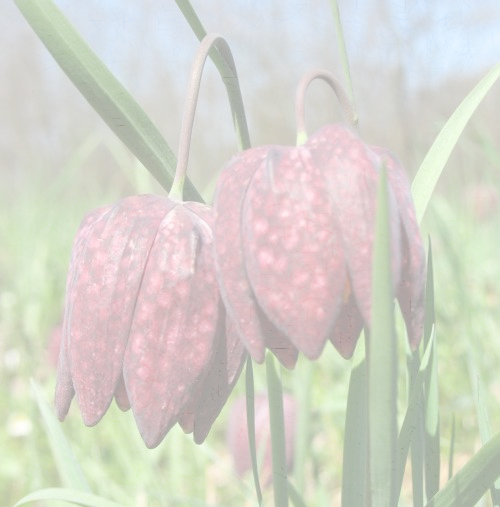 da se udeležite tradicionalne spomladanske občinske čistilne akcije»OČISTIMO TRZIN 2017«,ki bo v soboto,  1. 4. 2017 z začetkom ob 9.00 uri. PRIDRUŽITE SE NAM na enem od zbirnih mest:1.	BRUNARICA V DOLGI DOLINI: Smučarsko društvo Trzin, Kolesarsko društvo Felixi Trzin, Društvo Trzin je naš dom2.	PARKIRIŠČE PRI CERKVI, Cesta Za hribom: Turistično društvo Kanja Trzin in Društvo upokojencev Žerjavčki Trzin3.	OBČINA TRZIN, Mengeška cesta 22: Šahovsko društvo Trzin4.	KULTURNI DOM TRZIN, Mengeška cesta 9: Kulturno društvo Franc Kotar Trzin5.	PARKIRIŠČE ZA KUD TRZIN, Mengeška cesta 9: Karitas Trzin in Društvo Samokres6.	OSNOVNA ŠOLA TRZIN, Mengeška cesta 7B: Strelsko društvo Trzin 7.	VRTEC ŽABICA, Ploščad dr. Tineta Zajca 1: Športno društvo Trzin 8.	HIŠICA PD ONGER, Ulica Rašiške čete 4: Planinsko društvo Onger Trzin, Društvo Florijan9.	FRNIHTOV BAJER: Lovska družina Mengeš10.	AVTOPRALNICA, Kidričeva ulica 39: Društvo prijateljev mladine Trzin, Zavod Azum, Združenje borcev za vrednote NOB Trzin in Zveza veteranov vojne za Slovenijo - Sekcija Trzin11.	OIC TRZIN, križišče ulic Dobrave/Gmajna: Orientacijski klub Trzin 12.	GASILSKI DOM TRZIN, Ljubljanska cesta 2: Prostovoljno gasilsko društvo Trzin13.	VEČNAMENSKI OBJEKT »LOPA na Habatovi ulici«, Habatova 7/d: Civilna zaščita Občine TrzinS seboj prinesite rokavice in dobro voljo.Zaključek akcije je predviden istega dne ob 13.00 uri v gostilni »Pri NAROBETU«, Mengeška c. 37. Vsak udeleženec akcije bo prejel brezplačen topel obrok in napitek. Informacije so na razpolago na spletni strani Občine Trzin (Http://www.trzin.si)   in pri predsednikih/-cah trzinskih društev.VLJUDNO VABLJENI.Nasvidenje na čistilni akciji.Udeležba na čistilni akciji je na lastno odgovornost! Organizatorji ne prevzemajo odgovornosti za morebitne poškodbe in nezgode na čistilni akciji.V primeru slabega vremena bo čistilna akcija prestavljena na soboto, 8. 4. 2017.Občina Trzin